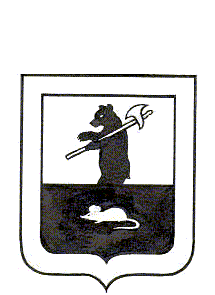 АДМИНИСТРАЦИЯ ГОРОДСКОГО ПОСЕЛЕНИЯ МЫШКИНПОСТАНОВЛЕНИЕг. Мышкин01.11.2017                                                                                                     № 320О внесении изменений в постановление Администрации городского поселения Мышкин от 13.02.2015 №19 «О комиссии по соблюдению требований к служебному поведению и урегулированию конфликта интересов на муниципальной службев Администрации городского поселения Мышкин»В соответствии с Федеральным законом от 25 декабря 2008 года № 273-ФЗ «О противодействии коррупции», Федеральным законом от 02 марта 2007 года № 25 «О муниципальной службе в Российской Федерации», законом Ярославской области от 27 июня 2007 года № 46-з «О муниципальной службе в Ярославской области», Указом Губернатора Ярославской области от 31 января 2013 года № 47 «О комиссиях по соблюдению требований к служебному поведению и урегулированию конфликта интересов», ПОСТАНОВЛЯЕТ:  1. Внести изменения в постановление Администрации городского поселения Мышкин от 13.02.2015 №19 «О комиссии по соблюдению требований к служебному поведению и урегулированию конфликта интересов на муниципальной службе в Администрации городского поселения Мышкин», изложив Приложение № 1 к постановлению в новой редакции.	2. Постановление Администрации городского поселения Мышкин от 07.09.2016 №312 «О внесении изменений в постановление Администрации городского поселения Мышкин от 13.02.2015 №19 «О комиссии по соблюдению требований к служебному поведению и урегулированию конфликта интересов на муниципальной службе в Администрации городского поселения Мышкин» признать утратившим силу.          3. Контроль за исполнением настоящего постановления возложить на заместителя Главы Администрации городского поселения Мышкин Кошутину А.А.4. Опубликовать настоящее постановление в газете «Волжские зори».5. Настоящее постановление вступает в силу с момента подписания.Глава городскогопоселения Мышкин                                                                     	Е.В. Петров                                                                                  Приложение № 1                                                                          к постановлению  Администрации                                                                      городского поселения   Мышкин                                                                                                                                  от 01.11.2017 № 320Состав комиссии по соблюдению требований к служебному поведению и урегулированию конфликта интересов на муниципальной службе в Администрации городского поселения МышкинКошутина Анна Александровна – заместитель Главы Администрации городского поселения Мышкин – председатель комиссии;Иванова Ирина Николаевна – начальник организационно – правового отдела Администрации городского поселения Мышкин – заместитель председателя комиссии;Шаронова Анна Александровна – специалист 1 категории организационно – правового отдела Администрации городского поселения Мышкин -  секретарь комиссии;Члены комиссии:Ладуда Елена Викторовна – ведущий специалист организационно – правового отдела Администрации городского поселения Мышкин;Прошина Алевтина Васильевна - специалист 1 категории организационно – правового отдела Администрации городского поселения Мышкин;Шувалов Роман Сергеевич – председатель Муниципального Совета городского поселения Мышкин (по согласованию).